The Lord will fight for youThe Lord will fight for you, and you shall hold your peace. Exodus 14:14The Lord your God, who goes before you, He will fight for you, according to all He did for you in Egypt before your eyes. Deuteronomy 1:30And the God of peace will crush Satan under your feet shortly. The grace of our Lord Jesus Christ be with you. Amen. Romans 16:201) The Old Testament stories still apply to us todayFor whatever things were written before were written for our learning, that we through the patience and comfort of the Scriptures might have hope. Romans 15:41 Corinthians 10:1-13 – Passing through the Red Sea was a type of Baptism Exodus 141) Backed against a wall with no choices – vs 1-122) God gives a word of hope that He will fight for you – vs 13-183) The enemy trying to pursue you into your new life will be drowned in Baptism – vs 19-31-Therefore we were buried with Him through baptism into death, that just as Christ was raised from the dead by the glory of the Father, even so we also should walk in newness of life. Romans 6:4-Then Peter said to them, “Repent, and let every one of you be baptized in the name of Jesus Christ for the remission of sins; and you shall receive the gift of the Holy Spirit.” Acts 2:38-Go therefore and make disciples of all the nations, baptizing them in the name of the Father and of the Son and of the Holy Spirit. Matthew 28:19-“And now why are you waiting? Arise and be baptized, and wash away your sins, calling on the name of the Lord.’' Acts 22:16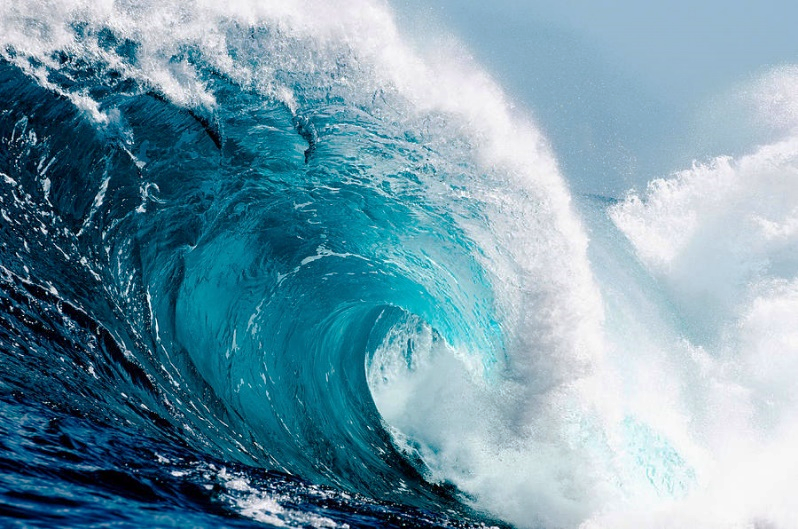 